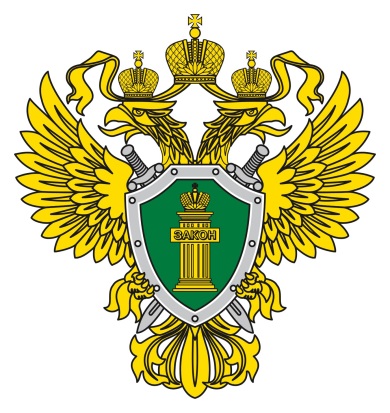 Прокуратура Орджоникидзевского районаРеспублики ХакасияНЕ СТАНЬ ЖЕРТВОЙ МОШЕННИКОВ!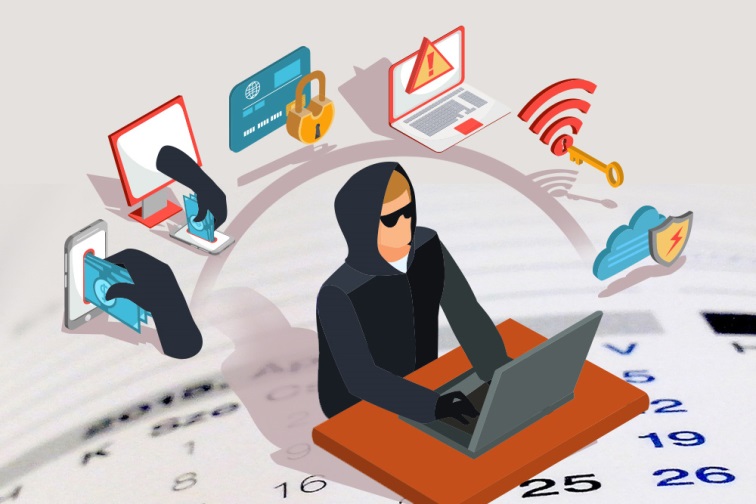 п. Копьево, 2020Прокуратура Орджоникидзевского района информирует Вас о том, что участились случаи хищения безналичных денежных средств путем обмана и злоупотреблением доверия.Чтобы не оказаться жертвой мошенников необходимо знать следующее:– сотрудники любого банка никогда не просят сообщить данные вашей карты (номер карты, срок её действия, секретный код на оборотной стороне карты);– хранитe пин-код отдельно от карты, ни в коем случае не пишите пин-код на самой банковской карте;– не сообщайте пин-код третьим лицам;– избегайте телефонных разговоров с подозрительными людьми, которые представляются сотрудниками банка, не бойтесь прервать разговор, просто кладите трубку;– никогда и никому не сообщайте пароли, и секретные коды, которые приходят вам в СМС сообщении от банка;– помните, что только мошенники спрашивают секретные пароли, которые приходят к вам в СМС сообщении от банка;– сотрудники банка никогда не попросят вас пройти к банкомату для перевода денежных средств;– не покупайте в интернет – магазинах товар по явно заниженной стоимости;– никогда не переводите денежные средства, если об этом вас просит сделать ваш знакомый в социальной сети, возможно мошенники взломали аккаунт, сначала свяжитесь с этим человеком и узнайте действительно ли он просит у вас деньги;– в сети «Интернет» не переходите по ссылкам на неизвестные сайты;– действуйте обдуманно, не торопливо, помните, что «Бесплатный сыр только в мышеловке».Если Вы стали жертвой или свидетелем мошенничества, то незамедлительно обращайтесь в полицию лично или по номеру «102»           (с мобильного телефона – «112»).Прокуратура Орджоникидзевского района Республики Хакасия: п. Копьево,                             пер. Юбилейный, д. 2, 655250Тел: 8 (39036) 2-15-65e-mail: ordzo@prokrh.ru